§905-A.  Public comment on initiative questionsNo later than 15 business days after the Secretary of State issues a written decision under section 905, subsection 1 finding a petition for a direct initiative to be valid, the Secretary of State shall give public notice of a proposed ballot question for that initiative by posting the question on the Secretary of State's publicly accessible website.  The Secretary of State may also publish notice for one day in newspapers having general circulation in the State.  After giving public notice of the proposed ballot question in accordance with this section, the Secretary of State shall provide a 30-day public comment period for the purpose of receiving comments on the content and form of the proposed question.  No later than 15 business days after receiving public comments in accordance with this section and after review of those comments, the Secretary of State shall write the ballot question for the initiative. An aggrieved voter may appeal the final decision of the Secretary of State under this section using the procedures for court review provided for in section 905, subsections 2 and 3.  [PL 2023, c. 304, Pt. A, §36 (AMD).]SECTION HISTORYPL 2007, c. 234, §6 (NEW). PL 2021, c. 570, §11 (AMD). PL 2023, c. 304, Pt. A, §36 (AMD). The State of Maine claims a copyright in its codified statutes. If you intend to republish this material, we require that you include the following disclaimer in your publication:All copyrights and other rights to statutory text are reserved by the State of Maine. The text included in this publication reflects changes made through the First Regular Session and the First Special Session of the131st Maine Legislature and is current through November 1, 2023
                    . The text is subject to change without notice. It is a version that has not been officially certified by the Secretary of State. Refer to the Maine Revised Statutes Annotated and supplements for certified text.
                The Office of the Revisor of Statutes also requests that you send us one copy of any statutory publication you may produce. Our goal is not to restrict publishing activity, but to keep track of who is publishing what, to identify any needless duplication and to preserve the State's copyright rights.PLEASE NOTE: The Revisor's Office cannot perform research for or provide legal advice or interpretation of Maine law to the public. If you need legal assistance, please contact a qualified attorney.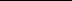 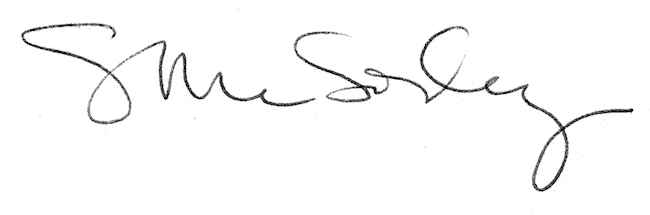 